BelizeBelizeBelizeNovember 2025November 2025November 2025November 2025MondayTuesdayWednesdayThursdayFridaySaturdaySunday1234567891011121314151617181920212223Garifuna Settlement Day24252627282930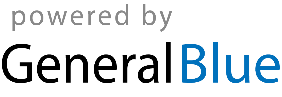 